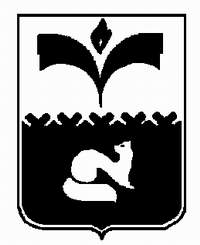 ДУМА ГОРОДА ПОКАЧИХанты-Мансийский автономный округ - ЮграРЕШЕНИЕот ________________				                                    №_______О внесении изменений в решение Думы города от 15.06.2011 № 45 «Об утверждении Программы комплексного развития систем коммунальной инфраструктуры города Покачи на 2011- 2015 годы» (с изменениями на 15.06.2012)Рассмотрев проект решения Думы города Покачи «О внесении изменений в решение Думы города от 15.06.2011 № 45 «Об утверждении Программы комплексного развития систем коммунальной инфраструктуры города Покачи на 2011-2015 годы» (с изменениями на 15.06.2012), в соответствии со статьей 19 Устава города Покачи, Дума городаРЕШИЛА:1. Внести изменения в «Программу комплексного развития систем коммунальной инфраструктуры города Покачи на 2011 - 2015 годы», утвержденную решением  Думы  города Покачи от 15.06.2011 №  45:1.1. В приложении к решению Думы города раздел «Объёмы и источники финансирования программы» паспорта программы изложить в новой редакции:«Общий объём финансирования составляет 716 193,4 тыс. руб., в том числе:2011 год – 10 694,3 тыс. руб.;2012 год – 196 272,9 тыс. руб.;2013 год – 70 039,5 тыс. руб.;2014 год – 380 957,7 руб.;2015 год – 58 211,0 тыс. руб.Источник финансирования:- местный бюджет;- бюджет Ханты-Мансийского автономного округа – Югры;-привлеченные внебюджетные средства, в т.ч. средства предприятий, инвестиционная составляющая тарифа на предоставление коммунальных услуг, средства инвесторов».1.2. Внести изменения в раздел 1 «Содержание  проблемы и обоснование необходимости ее решения программным методом»: 1.2.1.  Дополнить подразделами:«1.12. «Капитальный ремонт узлов учета газораспределительных пунктов (ГРП) I и II очереди городской котельной». ГРП является муниципальным имуществом, передано в аренду ЗАО «УТВиК». Основанием включения мероприятий является изменения законодательства к коммерческим узлам учета расхода газа. В целях приведения  ГРП в соответствие с действующим законодательством необходимо проведение капитального ремонта оборудования.  1.13. «Проектирование и строительство сетей электроснабжения ТП-5.2 (ВОС). Строительство ТП предусмотрено без учета подключения ТП к объекту. Необходимо предусмотреть средства для ввода объектов в эксплуатацию на 2013 год. Подключение ТП -5.4 (КОС) будет осуществляться при реконструкции объекта КОС.1.14. «Капитальный ремонт электрооборудования ДЭС №2 на городской котельной». Выполнение работ по капитальному ремонту ДЭС запланировано за счет субсидии автономного округа по подготовке объектов к работе в осенне – зимний период. Мероприятие в программы включено в связи с изменением приказа Департамента финансов автономного округа, финансовые средства по указанному мероприятию необходимо включить в программу.1.15. «Капитальный ремонт сети тепловодоснабжения по ул. Мира,18 (сети ТС, ГВС, ХВС от ЦТП-6 –МУЗ «ЦГБ». Сети тепловодоснабжения, по которым осуществляет 6, эксплуатируются с 1993 года. Состояние трубопровода не соответствует техническим нормативам. Согласно акту о проведении шурфовки теплосети – теплоизоляция имеет сильное сжатие и частичное разрушение, структура внутреннего изоляционного слоя из минеральной ваты изменена, присутствует влажность, на поверхности трубы следы коррозии. Произведена теплометрия приборами «Взлет-УТ» - в месте проверки имеется точечное уменьшение толщины стенки трубопроводов до 40%. В настоящее время сети к эксплуатации в отопительный период 2012-2013 годов не готовы и не обеспечивают надежную и безаварийную работу коммунальных систем в зимний период, что создает угрозу жизни граждан, находящихся на лечении в больнице. Неоднократные порывы  системы теплоснабжения к объекту «Центральная городская больница» устранялись в 2012 году обслуживающей организацией ООО «Спецсервис» и ЗАО «Управляющая компания тепловодоснабжения и канализации».Администрация города Покачи обращалась в Департамент строительства, электроэнергетики и жилищно-коммунального комплекса автономного округа с просьбой оказать финансовую помощь по проведению капитального ремонта указанных сетей Постановлением Правительства автономного округа от 22.09.2012 №350 внесены изменения в программу автономного округа – Югры «Модернизация и реформирование жилищно-коммунального комплекса на 2011-2013 годы и на период до 2015 года» с учетом выделения дополнительного финансирования в виде субсидий на выполнение капитального ремонта газопроводов, систем теплоснабжения, водоснабжения, водоотведения при подготовке к осенне-зимнему периоду.Уведомлением об изменении бюджетных обязательств по расходам доведены субсидии из бюджета автономного округа на выполнение капитального ремонта газопроводов, систем теплоснабжения, водоснабжения, водоотведения при подготовке к осенне - зимнему периоду в размере 5 754 100,0 руб. Платежное поручение от  12.10.2012 № 595 подтверждает поступление средств.  В соответствии с механизмом реализации программы уровень софинансирования автономным округом капитального ремонта составляет 95%, что в денежном выражении составляет 5 754,100 тыс. руб., муниципального образования 5%, что составляет 302,85 тыс. руб. проведение капитального ремонта обеспечить безаварийную и надежную работу объекта в целом.1.16. «Капитальный ремонт канализационных колодцев 2 микрорайона». В ходе строительства строений частной застройки происходит отсыпка въездов во дворы строений, по проезжей части микрорайона осуществляет движение большегрузный транспорт, в результате чего происходит перемещение, выдавливание грунта (песок) и как следствие засыпка горловин и люков канализационных колодцев. Общее количество колодцев 70 единиц. Канализационные колодцы эксплуатировать не представляется возможным, так как они засыпаны грунтом. Грунт попадает в канализационную сеть и представляет опасность для всей системы канализирования стоков.  1.17. «Проектирование и внедрение АИИС КУЭ  третьего уровня 4 микрорайона». Внедрение автоматизированной системы контроля и учета электрической энергии производства ООО «Матрица» (г. Железнодорожный) по потребителям 4-го микрорайона г.Покачи позволит осуществлять оперативный контроль аварийных ситуаций с регистрацией причины возникновения аварии участков, снизить время выявления аварийных участков, а также осуществлять дистанционный непрерывный контроль за параметрами электрической энергией т.е. вести контроль за уровнем напряжения и мощностью по потребителям.Выполнение мероприятия повысит надежность работы электроснабжения потребителей города.1.18.«Реконструкция ВЛ-35кВ Ф№5 ПС 110/35/6кВ «Покачевская» (установка приемных порталов, монтаж ВВ-35кВ)».Монтаж ВВ-35кВ (вакуумного выключателя) на участке ВЛ-35кВ Ф№5 ПС 110/35/6кВ «Покачевская» повысит надежность работы электроснабжения потребителей города, а также уменьшить последствия аварийного режима и сократить материальные потери, связанные с отключением потребителей.Пункт 22 мероприятий «Реконструкция ВЛ-35кВ Ф№6 ПС 110/35/6кВ «Покачевская» (замена МВ -35кВ №1 на ВВ-35кВ)».  В настоящее время основным источником электроснабжения города Покачи является ПС 110/35/6кВ «Покачевская». Электроснабжение осуществляется по двухцепной ВЛ-35кВ Ф№5,6 общей длиной L=21,4км. Аварийное электроснабжение города Покачи предусмотрено по вновь построенному участку ВЛ-35кВ от ПС 110/35/10кВ «Новые Покачи». Аварийное переключение осуществляется через коммутационный аппарат МВ-35кВ (масляный выключатель).Выключатель является элементом системы электроснабжения, от работы которого зависит надежная и безопасная работа всей электроустановки. Поэтому высокая надежность выключателя – его основное достоинство. Отказ выключателя ведет к расширению аварии и большим материальным потерям.Время включения должно быть наименьшим. Это позволяет уменьшить последствия аварийного режима и сократить материальные потери, связанные с отключением потребителей; увеличивает запас устойчивости параллельной работы и пропускную способность ЛЭП.Повышение коммутационного ресурса позволяет упростить эксплуатацию и сократить расходы на ремонт и ревизию.Замена МВ-35кВ на ВВ-35кВ (вакуумный выключатель) позволит осуществить преимущества:- высокое быстродействие, отключение тока при первом переходе его через нуль после разведения контактов;- высокая скорость восстановления электрической прочности межконтактного промежутка в вакууме после погасания дуги;- высокий коммутационный и механический ресурс, определяемый высокой износостойкостью контактов при коммутации номинальных токов и токов короткого замыкания;- взрыво и пожаробезопасность, даже при работе в агрессивных средах;- широкий диапазон рабочих температур;- повышенная стойкость к ударным и вибрационным нагрузкам;Выполнение вышеуказанных мероприятия повысит надежность работы электроснабжения потребителей города». 1.3. Абзац 4 раздела 6 «Финансирование Программы» изложить в новой редакции:«В целом на реализацию программы «Комплексное развитие систем коммунальной инфраструктуры города Покачи на 2011-2015 годы» планируется направить 717 097,3 тыс. руб., в том числе:- бюджет автономного округа -  294 224,0 тыс. руб.;- местный бюджет	           -  178 471,9 тыс. руб.;- прочие источники финансирования - 243 497,5 тыс. руб.».1.4. Приложение 1 к «Программе комплексного развития систем коммунальной инфраструктуры города Покачи на 2011-2015 годы»  изложить в новой редакции согласно приложению к настоящему решению.2. Администрации города Покачи привести муниципальные правовые акты в соответствие с настоящим решением.3.   Администрации города внести на рассмотрение  Думы города в декабре 2012 года  проект нормативного правового акта «Программа комплексного развития систем коммунальной инфраструктуры города Покачи на 2011-2015 годы» в новой редакции в соответствии с нормами решения Думы от 24.10.2012 № 101 «О Положении «О порядке внесения проектов решений Думы города Покачи и юридико-техническому оформлению проектов решений и решений Думы города Покачи».4. Настоящее  решение вступает в силу после  официального опубликования.5. Опубликовать настоящее решение в  газете «Покачевcкий вестник».6. Контроль за выполнением решения возложить на постоянную комиссию Думы города по природопользованию, экологии и безопасности  (председатель Ю.И. Медведев).Председатель Думы города          Н.В. Борисова _________________________                               Глава города Покачи        Р.З. Халиуллин             ________________________